111年度桃園市經濟弱勢女性健康維護服務及宣導計畫專業人員培力講座場次-活動一覽表全程參與者可獲得「月來月自在」月經平權助人也助己精美小禮盒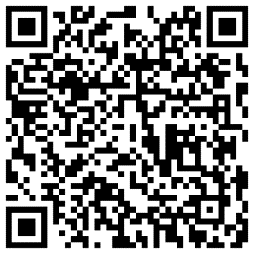 報名網址：https://forms.gle/YWJwXUYPxq669H3X9 編號時間地點課程內容110月13日(四)14:00-17:00桃園市南區青少年活動中心402會議室(桃園市平鎮區延平路一段168號)認識月經-月經議題的覺察與探討面對月經-實務現場的評估與應對方法教育秘笈-月經知識與生理用品的使用網絡聯繫-小紅帽的「小紅盒」服務計畫210月20日(四) 
14:00-17:00桃園市婦女館301多功能會議室(桃園市桃園區延平路147號)認識月經-月經議題的覺察與探討面對月經-實務現場的評估與應對方法教育秘笈-月經知識與生理用品的使用網絡聯繫-小紅帽的「小紅盒」服務計畫